              КАРАР                                                            ПОСТАНОВЛЕНИЕ   13 декабрь 2019й .                        №  12-7                  13 декабря  2019 г. О назначении общественных обсуждений по   проектам решений.  В соответствии статьей 40 Градостроительного кодекса Российской Федерации, руководствуясь Правил землепользования и застройки с.Кушнаренково сельского поселения Кушнаренковский сельсовет муниципального района Кушнаренковский район Республики Башкортостан №205 от 24.07.2014 года и  Устава сельского поселения Кушнаренковский сельсовет муниципального района Кушнаренковский район Республики Башкортостан Совет сельского поселения Кушнаренковский сельсовет решил:           1. Назначить общественные обсуждения по проектам решений:     -об  изменении вида разрешенного использования земельного участка с кадастровым номером 02:36:000000:1430 расположенного  по адресу: Республика Башкортостан, Кушнаренковский район, Кушнаренковский сельсовет,  с зоны с разрешенным использованием «для хозяйственного использования (С-2 зона для нужд сельского хозяйства)» на следующие зоны:- жилую зону (Ж-1 зона для застройки блокированными и индивидуальными жилыми домами 1-3 этажа с участками);- общественно-деловую зону (многофункциональная общественно- деловая застройка);- коммунально-складскую зону (водопроводные сооружения, производственные предприятия по классам вредности);- рекреационную зону (зеленые насаждения общего пользования);- зону транспортной инфраструктуры (улицы, дороги, площади).и  провести их 13 января 2020 года в 17.00 час. в административном здании администрации сельского поселения Кушнаренковский сельсовет по адресу с.Кушнаренково, ул.Островского д.23.      2. Установить срок проведения общественных обсуждений  не более одного месяца со дня оповещения жителей сельского поселения Кушнаренковский сельсовет о времени и месте их проведения до дня опубликования заключения о результатах общественных  слушаний.     3.Утвердить комиссию по  подготовке и проведению общественных  обсуждений :        Гильманов А.Ф.  заместитель председателя Совета  сельского поселения Кушнаренковский сельсовет муниципального района Кушнаренковский район – председатель комиссии;                             Салахутдинов И.Р. –заместитель главы сельского поселения Кушнаренковский сельсовет муниципального района Кушнаренковский район- заместитель председателя комиссии;     Фазлыева З.А. –управляющий делами администрации сельского поселения Кушнаренковский сельсовет - секретарь;      Рамазанов Р.Р. депутат Совета сельского поселения Кушнаренковский сельсовет от избирательного округа №1;     Хаматдинов Р.Р. - депутат Совета сельского поселения Кушнаренковский сельсовет от избирательного округа №4;     Мустафина Г.К.- депутат Совета сельского поселения Кушнаренковский сельсовет от избирательного округа №3.         4.Опубликовать объявление об общественных обсуждениях                                                   на информационном стенде администрации сельского поселения Кушнаренковский сельсовет  по адресу с.Кушнаренково, ул.Островского д.23 и  на официальном сайте http://kushnaren.ru не позднее 16 декабря  2019 года.      5.Обеспечить ознакомление с документами и материалами по вопросам, подлежащим рассмотрению на общественных обсуждениях, с 13 декабря 2019 года по адресу:  по адресу с.Кушнаренково, ул.Островского д.23 официальном сайте http://kushnaren.ru     6.Осуществить прием от физических и юридических лиц предложений и рекомендаций по выносимым на общественные обсуждения вопросам с 14  декабря  2019 года по 12 января 2020 года по адресу: 452230, Кушнаренковский район, с.Кушнаренково, ул.Островского д.23.      7.Опубликовать заключение о результатах общественных обсуждений    на официальном сайте «http://kushnaren.ru»  не позднее 16 декабря  2020 года.      8. Опубликовать настоящее решение   на официальном сайте сельского поселения Кушнаренковский сельсовет  « http://kushnaren.ru».      9. Настоящее решение вступает в силу со дня официального опубликования.Председатель Совета сельского поселенияКушнаренковский сельсоветмуниципального районаКушнаренковский районРеспублики Башкортостан                                                                Галеев Р.И Башkортостан  РеспубликаҺыКушнаренко районы муниципаль районынынКушнаренко ауыл советы ауыл билӘмӘҺе советы452230, Кушнаренко ауылы, Островский урамы, 23Тел. 5-33-00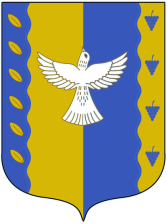 Республика  Башкортостансовет сельского поселения Кушнаренковский  сельсовет  муниципального  района Кушнаренковский район 452230, село Кушнаренково, ул. Островского, 23Тел. 5-33-00   